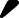 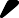 Soaïn dòch : Tyø-kheo-ni HAÛI TRIEÀU AÂM2	Töù Nieäm Xöù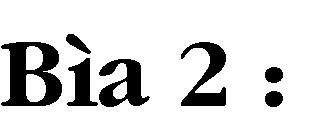 CUÙI ÑAÀU CHAÉP TAY CUNG KÍNHÑaûnh leã caùc baäc Toân sö ñaõ daïy chuùng con tu hoïc.Taï ôn caùc Thieän tri thöùc ñaõ giuùp chuùng con tu hoïc.Thænh caùc baäc cao minh chæ daïy nhöõng thieáu soùt.Xin caùc ñaáng Töø bi cho chuùng con saùm hoái nhöõng loãi laàm.Nguyeän caàu möôøi phöông chuùng sanh ñoàng ñaït trí tueä giaûi thoaùt.Lôøi Khai Thò(Cuûa Tyø-kheo Sidhimuni, toát nghieäp quoác giacao ñaúng Pali Thaùi Lan)Taïi Ku Ru, Phaät thaâm dieäu giaûng Töù Nieäm Xöù. Ngoân töø teá nhò nhö nhöõng ngoïc chaâu ñöôïc toân trí treân hoäp vaøng chaïm troå thieän xaûo.Xöù Ku Ru khí haäu toát, thöïc vaät nhieàu sinh khí. Nhaân daân traùng kieän, coù khaû naêng suy nieäm saâu xa. Hoï ham Töù Nieäm Xöù ñeán noãi giai caáp noâ leä giaët aùo beân soâng hay ngoài beân khung cöûi, chæ baøn luaän vôùi nhau veà Töù Nieäm Xöù. Ai khoâng haønh Töù Nieäm Xöù, lieàn bò caû laøng khieån traùch laø moät töû thi laøm baån maët ñaát. Ai thöïc haønh Töù Nieäm  Xöù,  lieàn  ñöôïc  khen  :  “Laønh  thay  !  Söï  soáng  coù phaåm chaát ngöôøi”.Töù Nieäm Xöù laø giaùo phaùp voâ song cho ta ñöôïc neám höông  vò  Nieát-baøn.  Giaùc  coù  2  :  giaùc  ngoä  vaø  giaùc  saùt.Giaùc  ngoä  laø  nhaän  ñöôïc caùi  mình  voán  coù.  Giaùc saùt  dieät voïng töôûng voâ minh vaø nhöõng gì laøm chöôùng söï giaùc ngoä. Töù Nieäm Xöù khai tueä minh saùt, caàn thaám vaøo boán oai  nghi,  hieän  hình  trong  ba  nghieäp  thaân  mieäng  yù. Taâm chuùng ta phaûi laø taám göông luoân luoân giaùc chieáu. Nhôø  trí  minh  saùt  chuùng  ta  töï  chuû  ñöôïc  moãi  moãi  taâm nieäm, moãi moãi haønh vi, moãi moãi hôi thôû. Coù vaäy môùi thanh loïc ñöôïc nhöõng chuûng töû voâ minh, taäp khí töø lòch kieáp, keû thuø khoâng ñoäi trôøi chung cuûa khaùch xuaát theá.Tröôùc heát phaûi xa lìa tuyeät ñoái nhöõng tö töôûng aùi luyeán  quaù  khöù,  xaây  döïng  vò  lai.  Tin  chaéc  kieáp  soáng nhaân sinh hoaøn toaøn do nghieäp löïc an baøi, neân chæ caàn tieâu  nghieäp  laø  seõ  höôûng  an  vui.  Khoân  khoâng  aên,  daïi khoâng thieät, chæ chaùnh kieán môùi giaûi thoaùt. Loaïi tröø heát so  ño  tính  toaùn  cuûa  yù  thöùc,  chæ  nhaém  thaúng  vaøo  hieän taïi.  Ñi  ñöùng  thì  chuù  troïng  vaøo  oai  nghi,  ngoài naèm thì ñeå taâm vaøo hôi thôû. Laâu daàn thoâ töôûng tieâu moøn, ngoaïi traàn heát vöông, thaáy roõ voâ thöôøng voâ ngaõ, ñôøi soáng chæ xaây döïng treân hai hôi thôû ra vaøo mong manh.Kinh  daïy  :  “Thôû  ra  bieát  thôû  ra,  thôû  vaøo  bieát  thôû vaøo”. Gaàn ñaây ôû Mieán Ñieän, thieàn sö Mahasi daïy : “Buïng phoàng bieát buïng phoàng, buïng xeïp bieát buïng xeïp”.  Ñaây  laø  coù  yù  khuyeân  thôû  baèng  buïng,  traùnh  ñoängthaàn kinh giao caûm ôû tim, khieán taâm thaàn deã an hoøa. Loái  thôû  naøy  ngaên  ngöøa  nhöõng  caûm  kích  maïnh  phaùt sanh. Ñöùng veà maët sinh lyù thì ñaây laø chìa khoùa ñoùng chaët cöûa, khoâng cho oâ nhieãm xaâm nhaäp vaøo taâm.Trong haøng öùc trieäu sinh linh, chuùng ta coù may maén ñöôïc  thaân  ngöôøi,  laïi  ñöôïc  nghe  Phaät  phaùp.  Phaûi  coá gaéng chuyeân caàn caàu Giôùi Ñònh Tueä ñeå hy voïng ñaït ñaïo quaû ngay kieáp soáng naøy. Neáu lôõ dòp thì chuùng ta vaãn y nhieân ôû trong voøng quay troøn cuûa trieàn mieân sanh töû. Chuùng ta thieát tha caàn ñoåi caùi xaùc giaø beänh cheát naøy laáy giôùi thaân tueä maïng.Nhaát  ñònh  nhö  vaäy  !  Con  ñöôøng  danh  lôïi  cuûa  traàn gian, khoâng theå ñöa ñeán chaùnh kieán. Ñeä töû Phaät quyeát taâm caàu hoïc y ly ñeå tieán tôùi Nieát-baøn.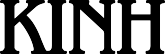 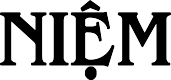 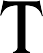 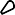 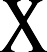 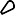 Ta  nghe  nhö  vaày  :  Moät  thôøi  Theá  Toân ôû xöù Ku Ru daïy raèng : Naøy caùc Tyø-kheo ! Ñaây laø con ñöôøng ñoäc nhaát ñöa ñeán thanh  tònh,  vöôït  khoûi  saàu  naõo,  dieät  tröø khoå öu, thaønh töïu chaùnh trí, chöùng ngoä Nieát-baøn.  Ñoù  laø  boán  nieäm  xöù.  Nhöõng  gì laø 4 ?Soáng quaùn thaân treân thaân, tinh caàn, tænh giaùc, chaùnh nieäm, cheá ngöï tham öu.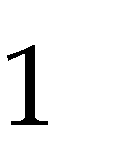 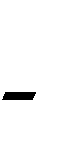 Soáng quaùn thoï treân thoï, tinh caàn, tænh giaùc, chaùnh nieäm, cheá ngöï tham öu.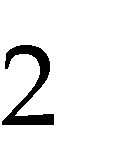 Soáng quaùn taâm treân taâm, tinh caàn, tænh giaùc, chaùnh  nieäm, cheá  ngöï  tham öu.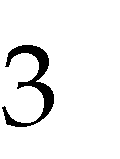 Soáng quaùn phaùp treân phaùp, tinh caàn, tænh giaùc, chaùnh nieäm, cheá  ngöï tham öu.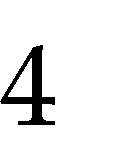 I/- QUAÙN THAÂN TREÂN THAÂNTyø-kheo ñi ñeán khu röøng, goác caây hay ngoâi nhaø troáng, kieát giaø, löng thaúng, chaùnh nieäm.Tænh giaùc vò aáy thôû vaøo. Tænh giaùc vò aáy thôû ra.Thôû voâ daøi, vò aáy bieát ta thôû voâ daøi. Thôû ra daøi, vò aáy bieát ta thôû ra daøi.Thôû voâ ngaén, vò aáy bieát ta thôûvoâ ngaén.Thôû ra ngaén, vò aáy bieát ta thôûra ngaén. Caûm giaùc toaøn thaân ta thôû voâ, vò aáy taäp. Caûm giaùc toaøn thaân ta thôû ra, vò aáy taäp.An ñònh toaøn thaân ta thôû voâ, vò aáy taäp. An ñònh toaøn thaân ta thôû ra, vò aáy taäp.Nhö thôï quay thieän xaûo, khi quay daøi,  bieát  “toâi  quay  daøi”.  Khi  quay  ngaén, bieát “toâi quay ngaén”.Nhö vaäy Tyø-kheo soáng quaùn thaân treân noäi thaân, soáng quaùn thaân treân ngoaïi thaân, soáng quaùn thaân treân noäi ngoaïi thaân. Soáng quaùn taùnh sanh khôûi treân  thaân,  soáng  quaùn  taùnh  dieät  taän  treân thaân,   soáng   quaùn   taùnh   sanh   dieät   treân thaân.  Treân  thaân,  vò  aáy  an  truï  chaùnh  tri vôùi hy voïng höôùng ñeán chaùnh trí, chaùnh nieäm. Tyø-kheo soáng khoâng nöông töïa, khoâng chaáp tröôùc moät vaät gì ôû ñôøi.a)  Tyø-kheo  ñi  bieát  “toâi  ñi”,  ñöùng bieát “toâi ñöùng”, ngoài bieát “toâi ngoài”, naèm bieát  “toâi  naèm”.  Thaân  theå  ñöôïc  söû  duïng theá naøo ñeàu bieát roõ.Tyø-kheo  böôùc  tôùi  böôùc  lui,  bieát roõ  vieäc  mình  ñang  laøm.  Tyø-kheo  ngoù  tôùi ngoù lui, bieát roõ vieäc mình ñang laøm. Ñaépy  Taêng-giaø-leâ,  mang  baùt,  maëc  aùo,  bieát  roõ vieäc  mình  ñang  laøm.  Ñaïi  tieän,  tieåu  tieän, bieát roõ vieäc mình ñang laøm.Nhö vaäy Tyø-kheo soáng quaùn thaân treân noäi thaân, soáng quaùn thaân treân ngoaïi thaân, soáng quaùn thaân treân noäi ngoaïi thaân. Soáng quaùn taùnh sanh khôûi treân  thaân,  soáng  quaùn  taùnh  dieät  taän  treân thaân,   soáng   quaùn   taùnh   sanh   dieät   treân thaân. Treân thaân, vò aáy an truï chaùnh tri vôùi hy voïng höôùng ñeán chaùnh trí, chaùnh nieäm. Tyø-kheo soáng khoâng nöông töïa, khoâng chaáp tröôùc moät vaät gì ôû ñôøi.Tyø-kheo quan saùt thaân naøy, töø chaân ñeán ñaûnh toùc, chöùa ñaày nhöõng vaät baát tònh : toùc, loâng, moùng, raêng, da, thòt, gaân, xöông, tuûy, thaän, tim, gan, baày nhaày,   bao   töû,   phoåi,   laù   laùch,   ruoät   giaø, ruoät non, phaân, oùc, maät, ñôøm, muû, maùu, moà hoâi, môõ ñaëc, môõ loûng, nöôùc maét, nöôùc muõi, nöôùc mieáng, nöôùc nhôùp, nöôùc tieåu.Cuõng nhö moät bao ñöïng ñaày  hoät, moät ngöôøi tinh maét ñoå bao ra vaø quan saùt : “Ñaây laø haït gaïo, ñaây laø haït luùa, ñaây laø ñaäu xanh, ñaây laø ñaäu ñen, ñaây laø haït meø...”.Nhö vaäy Tyø-kheo soáng quaùn thaân treân noäi thaân, soáng quaùn thaân treân ngoaïi thaân, soáng quaùn thaân treân noäi ngoaïi thaân. Soáng quaùn taùnh sanh khôûi treân  thaân,  soáng  quaùn  taùnh  dieät  taän  treân thaân,   soáng   quaùn   taùnh   sanh   dieät   treân thaân. Treân thaân, vò aáy an truï chaùnh tri vôùi hy voïng höôùng ñeán chaùnh trí, chaùnh nieäm. Tyø-kheo soáng khoâng nöông töïa, khoâng chaáp tröôùc moät vaät gì ôû ñôøi.Tyø-kheo quan saùt : “Trong thaân naøy coù ñaát nöôùc gioù löûa”. Nhö ngöôøi ñoà teå  thieän  xaûo  gieát  boø  roài  caét  chia  töøng phaàn.Nhö vaäy Tyø-kheo soáng quaùn thaân treân noäi thaân, soáng quaùn thaân treân ngoaïi thaân, soáng quaùn thaân treân noäingoaïi thaân. Soáng quaùn taùnh sanh khôûi treân  thaân,  soáng  quaùn  taùnh  dieät  taän  treân thaân,   soáng   quaùn   taùnh   sanh   dieät   treân thaân. Treân thaân, vò aáy an truï chaùnh tri vôùi hy voïng höôùng ñeán chaùnh trí, chaùnh nieäm. Tyø-kheo soáng khoâng nöông töïa, khoâng chaáp tröôùc moät vaät gì ôû ñôøi.a) Tyø-kheo thaáy thaây cheát quaêng boû trong nghóa ñòa moät ngaøy, hai ngaøy, ba ngaøy, tröông phoàng, xanh ñen, naùt thoái. Tyø-kheo quaùn : “Thaân ta taùnh chaát cuõng nhö vaäy, baûn taùnh laø nhö vaäy. Mai ñaây khoâng theå khaùc caûnh ngoä naøy”.Tyø-kheo thaáy thaây cheát quaêng boû trong nghóa ñòa, bò caùc loaøi quaï, dieàu haâu, keân keân, choù, daõ can, coân truøng ræa aên. Tyø-kheo quaùn : “Thaân ta taùnh chaát cuõng nhö vaäy, baûn taùnh laø nhö vaäy. Mai ñaây khoâng theå khaùc caûnh ngoä naøy”.Tyø-kheo thaáy trong  nghóa  ñòa boä xöông coøn dính thòt vaø maùu, coøn caùcñöôøng gaân coät laïi. Coù boä xöông khoâng coøn thòt nhöng coøn maùu. Coù xöông khoâng coøn lieân keát, raûi raùc choã naøy choã kia. Ñaây laø xöông tay, ñaây laø xöông chaân,  xöông  oáng,  xöông  baép  veá,  xöông moâng, xöông soáng, xöông ñaàu... Tyø-kheo quaùn : “Thaân ta taùnh chaát cuõng nhö vaäy, baûn taùnh laø nhö vaäy. Mai ñaây khoâng theå khaùc caûnh ngoä naøy”.Tyø-kheo thaáy thaây cheát quaêng boû trong nghóa ñòa chæ coøn toaøn xöông traéng maøu voû oác, hoaëc chæ coøn moät ñoáng xöông laâu naêm, hoaëc ñang muûn thaønh boät. Tyø-kheo quaùn : “Thaân ta taùnh chaát cuõng nhö vaäy, baûn taùnh laø nhö vaäy. Mai ñaây khoâng theå khaùc caûnh ngoä naøy”.Nhö vaäy Tyø-kheo soáng quaùn thaân treân noäi thaân, soáng quaùn thaân treân ngoaïi thaân, soáng quaùn thaân treân noäi ngoaïi thaân. Soáng quaùn taùnh sanh khôûi treân  thaân,  soáng  quaùn  taùnh  dieät  taän  treân thaân,   soáng   quaùn   taùnh   sanh   dieät   treânthaân. Treân thaân, vò aáy an truï chaùnh tri vôùi hy voïng höôùng ñeán chaùnh trí, chaùnh nieäm. Tyø-kheo soáng khoâng nöông töïa, khoâng chaáp tröôùc moät vaät gì ôû ñôøi.Tyø-kheo lìa duïc sanh  hyû  laïc,  chöùng sô thieàn.  Khaép  thaân  vui  nhuaän  sung maõn nhö xaø boâng hoøa vaøo nöôùc, khoâng gioït nöôùc naøo chaúng coù xaø boâng.Tyø-kheo do ñònh sanh hyû laïc, chöùng nhò thieàn. Toaøn thaân vui  nhuaän  sung maõn nhö nöôùc suoái töø ñænh nuùi chaûy xuoáng traøn treà.Tyø-kheo khoâng hyû coøn laïc, nhaäp tam thieàn. Toaøn thaân vui nhuaän nhö caây sen sanh tröôûng trong nöôùc. Ngoù coïng hoa laù ñeàu ñöôïm söùc maùt cuûa nöôùc trong.Tyø-kheo duøng taâm thanh tònh  nhaäp  töù thieàn. Nhö ngöôøi truøm vaûi traéng töø ñaàu ñeán chaân, choã naøo cuõng traéng toaùt.Tyø-kheo   kheùo   thoï   trì,   kheùo   töôûng nhôù. Nhö tröôùc sau cuõng vaäy, nhö sau tröôùc cuõng vaäy. Nhö ñeâm ngaøy  cuõng vaäy, nhö ngaøy ñeâm cuõng vaäy. Nhö treân döôùi cuõng vaäy, nhö döôùi treân cuõng vaäy. Nhö theá taâm khoâng ñaûo loän, khoâng raøng buoäc, khoâng môø toái, tu taâm quang minh.II/- QUAÙN THOÏ TREÂN THOÏTyø-kheo caûm giaùc vui, bieát thoï vui.Tyø-kheo caûm giaùc khoå, bieát thoï khoå.Tyø-kheo caûm giaùc khoâng khoå khoâng vui, bieát khoâng khoå khoâng vui.Khi caûm giaùc vui thuoäc vaät chaát, bieát  raèng  :  “Toâi  caûm  giaùc  vui  thuoäc  vaät chaát”. Khi caûm giaùc vui thuoäc tinh thaàn, bieát  raèng  :  “Toâi  caûm  giaùc  vui  thuoäc  tinh thaàn”. Khi caûm giaùc khoå thuoäc vaät chaát, bieát  raèng  :  “Toâi  caûm  giaùc  khoå  thuoäc  vaätchaát”. Khi caûm giaùc khoå thuoäc tinh thaàn, bieát  raèng  : “Toâi  caûm  giaùc khoå  thuoäc  tinh thaàn”. Khi caûm giaùc khoâng khoå khoâng vui  thuoäc  vaät  chaát,  bieát  raèng  :  “Toâi  caûm giaùc khoâng khoå khoâng vui thuoäc vaät chaát”. Khi caûm giaùc khoâng khoå khoâng vui thuoäc tinh thaàn, bieát raèng : “Toâi caûm giaùc khoâng khoå khoâng vui thuoäc tinh thaàn”.Nhö vaäy Tyø-kheo soáng quaùn thoï treân noäi thoï, soáng quaùn thoï treân ngoaïi thoï, soáng quaùn thoï treân noäi ngoaïi thoï. Soáng quaùn taùnh sanh khôûi treân caùc thoï, soáng quaùn  taùnh  dieät  taän  treân  caùc  thoï,  soáng quaùn  taùnh  sanh  dieät  treân  caùc  thoï.  Y  cöù hieän tieàn thoï, Tyø-kheo soáng an truï chaùnh tri vôùi hy voïng höôùng ñeán chaùnh trí, chaùnh nieäm. Tyø-kheo soáng khoâng nöông töïa, khoâng chaáp tröôùc moät vaät gì  ôû ñôøi.III/- QUAÙN TAÂM TREÂN TAÂMTyø-kheo  taâm  coù  tham,  bieát  raèng  taâm coù tham.Tyø-kheo  taâm  khoâng  tham,  bieát  raèng taâm khoâng tham.Tyø-kheo  taâm  coù  saân,  bieát  raèng  taâm coù saân.Tyø-kheo   taâm   khoâng   saân,   bieát   raèng taâm khoâng saân.Tyø-kheo taâm coù si, bieát raèng taâm coù si.Tyø-kheo  taâm  khoâng  si, bieát raèng taâm khoâng si.Tyø-kheo  taâm  thaâu  nhieáp,  bieát  raèng taâm thaâu nhieáp.Tyø-kheo  taâm  taùn  loaïn,  bieát  raèng  taâm taùn loaïn.Tyø-kheo   taâm   quaûng   ñaïi,   bieát   raèng taâm quaûng ñaïi.Tyø-kheo  taâm  höõu  haïn,  bieát  raèng  taâm höõu haïn.Tyø-kheo   taâm   voâ   thöôïng,   bieát   raèng taâm voâ thöôïng.Tyø-kheo  taâm  coù  ñònh,  bieát  raèng  taâm coù ñònh.Tyø-kheo  taâm  khoâng  ñònh,  bieát  raèng taâm khoâng ñònh.Tyø-kheo   taâm   giaûi   thoaùt,   bieát   raèng taâm giaûi thoaùt.Tyø-kheo  taâm  khoâng  giaûi  thoaùt,  bieát raèng taâm khoâng giaûi thoaùt.Nhö vaäy Tyø-kheo soáng quaùn taâm treân noäi taâm, soáng quaùn taâm treân ngoaïi taâm, soáng quaùn taâm treân noäi ngoaïi taâm. Soáng quaùn taùnh sanh khôûi treân taâm, soáng  quaùn  taùnh  dieät  taän  treân  taâm,  soáng quaùn taùnh sanh dieät treân taâm. Y cöù hieän tieàn taâm, Tyø-kheo soáng an truï chaùnh tri vôùi hy voïng höôùng ñeán chaùnh trí, chaùnh nieäm. Tyø-kheo soáng khoâng nöông töïa, khoâng chaáp tröôùc moät vaät gì ôû ñôøi.IV/- QUAÙN PHAÙP TREÂN PHAÙP1- Naêm trieàn caùi :Tyø-kheo  noäi  taâm  coù  aùi  duïc,  bieát noäi taâm coù aùi duïc. Noäi taâm khoâng aùi duïc,  bieát  noäi  taâm  khoâng  aùi  duïc.  AÙi  duïc chöa sanh nay sanh khôûi, aùi duïc ñaõ sanh nay   ñoaïn   dieät.   AÙi   duïc   ñaõ   ñoaïn   dieät, töông  lai  khoâng  sanh  nöõa,  moãi  moãi  bieát roõ.Noäi  taâm  coù  saân  haän,  bieát  noäi  taâm coù saân haän. Noäi taâm khoâng saân haän, bieát noäi taâm khoâng saân haän. Saân haän chöa sanh nay sanh  khôûi, saân  haän  ñaõ  sanh nay ñoaïn dieät. Saân haän ñaõ ñoaïn dieät, töông  lai  khoâng  sanh  nöõa,  moãi  moãi  bieát roõ.Noäi   taâm   coù   thuøy  mieân,   bieát   noäi taâm coù thuøy mieân. Noäi taâm khoâng thuøy mieân,   bieát   noäi   taâm   khoâng   thuøy   mieân. Thuøy mieân chöa sanh nay sanh khôûi,thuøy mieân ñaõ sanh nay ñoaïn dieät. Thuøy mieân ñaõ ñoaïn dieät, töông lai khoâng sanh nöõa, moãi moãi bieát roõ.Noäi  taâm  coù  traïo  hoái,  bieát  noäi  taâm coù traïo hoái. Noäi taâm khoâng traïo hoái, bieát  noäi  taâm  khoâng  traïo  hoái.  Traïo  hoái chöa sanh nay sanh khôûi, traïo hoái  ñaõ sanh nay ñoaïn dieät. Traïo hoái ñaõ ñoaïn dieät, töông lai khoâng sanh nöõa, moãi moãi bieát roõ.ñ)  Noäi  taâm  coù  nghi,  bieát  noäi  taâm  coù nghi.  Noäi  taâm  khoâng  nghi,  bieát  noäi  taâm khoâng nghi. Nghi chöa sanh nay sanh khôûi, nghi ñaõ sanh nay ñoaïn  dieät.  Nghi ñaõ ñoaïn dieät, töông lai khoâng sanh nöõa, moãi moãi bieát roõ.Naêm thuû uaån :Tyø-kheo suy tö ñaây laø saéc, ñaây laø saéc sanh, ñaây laø saéc dieät.Tyø-kheo suy tö ñaây laø thoï, ñaây laø thoï sanh, ñaây laø thoï dieät.Tyø-kheo  suy  tö  ñaây  laø  töôûng,  ñaây  laø töôûng sanh, ñaây laø töôûng dieät.Tyø-kheo suy tö ñaây laø haønh, ñaây laø haønh sanh, ñaây laø haønh dieät.Tyø-kheo suy tö ñaây laø thöùc, ñaây laø thöùc sanh, ñaây laø thöùc dieät.Saùu noäi ngoaïi xöù :Tyø-kheo   bieát   :   maét   duyeân   saéc,   tai duyeân thanh, muõi duyeân höông, löôõi duyeân vò, thaân duyeân xuùc, yù duyeân phaùp.  Do  ñaây  keát  söû  phaùt  khôûi.  Tyø-kheo bieát   keát   söû   nay   ñoaïn   dieät,   keát   söû   ñaõ ñoaïn dieät, töông lai khoâng sanh nöõa.1- Baûy giaùc chi :Tyø-kheo bieát roõ :Noäi taâm coù nieäm giaùc chi, noäi taâm khoâng nieäm giaùc chi. Nieäm giaùc chi chöa sanh nay sanh khôûi, nieäm giaùc chi ñaõ sanh nay ñöôïc tu taäp vieân thaønh.Noäi  taâm  coù  traïch  phaùp  giaùc  chi, noäi taâm khoâng traïch phaùp giaùc chi. Traïch phaùp giaùc chi chöa sanh nay sanh khôûi, traïch phaùp giaùc chi ñaõ sanh nay ñöôïc tu taäp vieân thaønh.Noäi taâm coù tinh taán giaùc chi, noäi taâm khoâng tinh taán giaùc chi. Tinh taán giaùc chi chöa sanh nay sanh khôûi, tinh  taán giaùc chi ñaõ sanh nay ñöôïc tu taäp vieân thaønh.Noäi  taâm  coù  hyû  giaùc  chi,  noäi  taâm khoâng hyû giaùc chi. Hyû  giaùc  chi  chöa sanh nay sanh khôûi, hyû giaùc chi ñaõ sanh nay ñöôïc tu taäp vieân thaønh.Noäi taâm coù khinh an giaùc chi, noäi taâm khoâng khinh an giaùc chi. Khinh an giaùc chi chöa sanh nay sanh khôûi, khinh an giaùc chi ñaõ sanh nay ñöôïc tu  taäp vieân thaønh.Noäi taâm coù ñònh giaùc chi, noäi taâm khoâng ñònh giaùc chi. Ñònh giaùc chi chöasanh nay sanh khôûi, ñònh giaùc chi  ñaõ sanh nay ñöôïc tu taäp vieân thaønh.Noäi  taâm  coù  xaû  giaùc  chi,  noäi  taâm khoâng xaû giaùc chi. Xaû giaùc chi chöa sanh nay sanh khôûi, xaû giaùc chi ñaõ sanh nay  ñöôïc tu taäp vieân thaønh.2- Töù Thaùnh Ñeá :Tyø-kheo   nhö   thaät   bieát   ñaây   laø   khoå, ñaây laø khoå taäp, ñaây laø khoå dieät, ñaây laø khoå dieät ñaïo.Theá naøo laø khoå :Sanh,  giaø,  beänh,  cheát,  aân  aùi  bieät  ly, oaùn thuø gaëp gôõ, mong caàu khoâng ñöôïc, naêm aám xí thònh (laãy löøng).Theá naøo laø khoå taäp :Tham aùi ñöa ñeán taùi sanh. Cuøng ñi vôùi hyû, tham tìm caàu choã naøy choã kia. Thí duï : duïc aùi, höõu aùi vaø voâ höõu aùi.Naøy caùc Tyø-kheo ! Tham aùi sanh khôûi ôû ñaâu ? An truï ôû ñaâu ?Saéc gì thaân aùi, saéc gì khaû aùi, tham aùi sanh khôûi ôû ñaáy, an truï ôû ñaáy.Maét, tai, muõi, löôõi, thaân, yù ; saéc, thanh, höông, vò, xuùc, phaùp. Laø saéc thaân aùi, laø saéc khaû aùi. Tham aùi sanh khôûi ôû ñaáy, an truï ôû ñaáy.Nhaõn  thöùc,  nhó  thöùc,  tî  thöùc,  thieät thöùc, thaân thöùc, yù thöùc ; nhaõn xuùc, nhó xuùc,  tî  xuùc,  thieät  xuùc,  thaân  xuùc,  yù  xuùc  ; nhaõn  thoï, nhó  thoï, tî thoï, thieät  thoï, thaân thoï, yù thoï. Laø saéc thaân aùi, laø saéc khaû aùi. Tham aùi sanh khôûi ôû ñaáy, an truï ôû ñaáy.Saéc töôûng, thanh töôûng, höông töôûng, vò töôûng, xuùc töôûng, phaùp töôûng ; saéc tö, thanh tö, höông tö, vò tö, xuùc tö, phaùp tö ; saéc aùi, thanh aùi, höông aùi, vò  aùi, xuùc aùi, phaùp aùi ; saéc taàm, thanh taàm, höông taàm, vò taàm, xuùc taàm, phaùp taàm ; saéc töù, thanh töù, höông töù, vò töù, xuùc töù, phaùp töù. Laø saéc thaân aùi, laø saéc khaû aùi. Tham aùi sanh khôûi ôû ñaáy, an truï ôû ñaáy.Theá naøo laø khoå dieät :Dieät  taän  tham  aùi,  khoâng  luyeán  tieác, seõ  hoaøn  toaøn  giaûi  thoaùt.  Xaû  ly  tham  aùi  ôû ñaâu ? Dieät tröø ôû ñaâu ?ÔÛ ñôøi saéc gì thaân aùi, saéc gì khaû aùi, tham aùi xaû ly ôû ñaáy, dieät tröø ôû ñaáy.Theá naøo laø khoå dieät ñaïo :Baùt chi chaùnh ñaïo :Chaùnh  tri  kieán  :  Thaáy  bieát  veà  khoå, taäp, dieät, ñaïo.Chaùnh  tö  duy  :  Suy  nghó  veà  lìa  duïc, khoâng saân, chaúng haïi.Chaùnh ngöõ : Khoâng noùi doái, khoâng hai löôõi, khoâng aùc khaåu,  khoâng  theâu deät.Chaùnh nghieäp : Khoâng saùt sanh,  khoâng troäm caép, khoâng taø daâm.Chaùnh maïng : Khoâng töï nuoâi soáng baèng nhöõng phöông tieän tröôûng döôõng ba ñoäc tham saân si.Chaùnh tinh taán : Noã löïc, khoâng cho phaùp  aùc  sanh.  Neáu  aùc  ñaõ  sanh  quyeát  tröø dieät. Thieän chöa sanh khieán sanh khôûi. Thieän ñaõ sanh khieán taêng tröôûng.Chaùnh nieäm : Tinh caàn, tænh giaùc boán nieäm xöù.Chaùnh ñònh :Sô thieàn : Hyû laïc do ly  duïc  sanh  nhôø taàm vaø töù.Nhò  thieàn  :  Dieät  taàm  vaø  töù,  hyû  laïc do ñònh sanh, noäi tænh nhaát taâm.Tam thieàn : Ly hyû, chaùnh nieäm töï giaùc, thaân caûm laïc thoï.Töù thieàn : Xaû laïc, xaû khoå, xaû nieäm, moät beà thanh tònh.Nhö vaäy Tyø-kheo soáng quaùn phaùp treân noäi phaùp, soáng quaùn phaùp treân ngoaïi phaùp, soáng quaùn phaùp treân noäi ngoaïi phaùp. Soáng quaùn taùnh sanh khôûi treân  caùc  phaùp,  soáng  quaùn  taùnh  dieät  taäntreân caùc phaùp, soáng quaùn taùnh sanh dieät treân caùc phaùp. Y cöù nhöõng phaùp hieän tieàn, Tyø-kheo soáng an truï chaùnh  tri vôùi hy voïng höôùng ñeán chaùnh trí, chaùnh nieäm. Tyø-kheo soáng khoâng nöông töïa, khoâng chaáp tröôùc moät vaät gì ôû ñôøi.Naøy caùc Tyø-kheo ! Tu taäp boán nieäm xöù muoän thì baûy naêm, trung bình töø moät ñeán   saùu   naêm,   sôùm   thì   baûy   thaùng,   seõ chöùng chaùnh trí ngay trong hieän taïi.Ñaây laø con ñöôøng thanh tònh ñoäc nhaát,   dieät   khoå   öu,   thaønh   chaùnh   trí, chöùng Nieát-baøn.Caùc Tyø-kheo nghe phaùp xong hoan  hyû tín thoï phuïng haønh.